MANATEE COUNTYMUSIC TEACHERSASSOCIATION, INC.Affiliated with Florida State Music Teacher Association andMusic Teachers National Association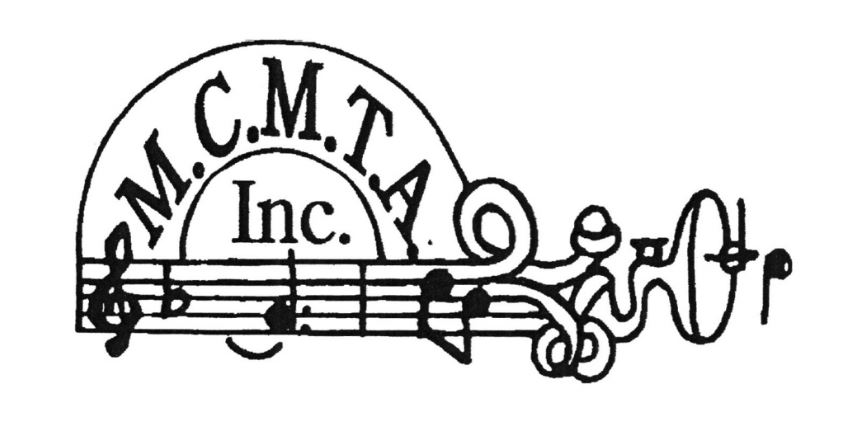 HANDBOOK2023-2024www.manateecountymta.orgTABLE OF CONTENTSPRESIDENT’S MESSAGEDear Members,		Welcome! What an incredible year we have planned. It is wonderful to be a studio music teacher. My greatest endeavor is to increase our membership in a growing community. MCMTA has wonderful teachers and performers. We are active in District 8, members of the Florida State Music Teacher’s Association and the National Music Teachers Association. These are merely different levels of organization- each one can offer you programs, conferences, competitions, webinars, publications and so much more.  	We have a great year planned with meetings on Studio Plans, ideas for repertoire, “What’s in your Piano Box, Piano Series, Technic, and Sight reading ideas.We have a Holiday Concert, Duet Concert, Master Class a District 8 event at SFC and our Honor Recital. We have our Student Day again at SCF with Sarasota Music Teachers. We were blessed to receive a check of $5000 from Sarasota Music Club for Scholarships and are working on way to encourage reward students. I am looking forward to our State FSMTA music convention in Lakeland as well as the National Convention in Atlanta! Please note all our meeting and activities dates. 	Each on of you is an intricate part of our organization and I want to personally invite you to enjoy each activity. New ideas, thoughts, suggestions are welcome.  Please let me know of any way I can be a help to you and making your teaching career rewarding!			Beth VonEnde			President of the Manatee County Music Teachers AssociationTHE FLORIDA STATE MUSIC TEACHERS ASSOCIATION is an organization of private, public school, and college music teachers and is dedicated to the advancement of music in the State of Florida. It was formed in 1934 and now has more than 800 members, representing all parts of the state. It is affiliated with the 20,000-plus members Music Teachers National Association. Twenty-one local associations comprise the grass-roots level of the Association. Available for teachers through MCMTA are workshops, new music reviews, master classes, newsletters, programs and meetings, performance and scholarship opportunities for students, and fellowship with other music teachers.~ Officers and Committees ~MCMTA OFFICERS:President: Elizabeth VienneRecording/Corresponding Secretary: Cristiana WareTreasurer: Beth VonEnde/ Lesia SchulhaImmediate Past President: Charles TuronMembers of Incorporation: Eileen Varnadore, Julie GensmerAntitrust Compliance Officer: Lesia SchulhaMCMTA COMMITTEES:Membership: Cristiana WareProgram: Cristiana Ware, Lesia SchulhaStudent Day: Elizabeth Von EndeScholarship & Awards: Lesia SchulhaParliamentarian/Bylaws: Estelle SchultzFlowers/Memorials (Good Will Ambassador): Eileen VarnadoreHandbook: Elizabeth Vonende with help from Amy TuronRecitals: Lesia SchulhaNominating Committee: Gail Berenson, Ethan Hutson, Ruth BurnsDISTRICT 8 OFFICERS:President: Bobbi MorgaPresident-Elect:	----Treasurer: Lesia Schulha Recording Secretary: Mary WebbDistrict Concerto Contest: Julie GensmerCertification Chair:  Marion CoxAntitrust Compliance Officer: Dr. Charles TuronMCMTA President: Beth VonEndeSMTA President: Laura Miller~ GENERAL MEETINGS, PROGRAMS and EVENTS ~Beginning the New Year –August 27 Sunday at 2:30, 2023           Home of Lesia Schulha 	2440 Landings Circle NWKick-off of the new year; meet and greet new members, Review of Year’s Events and PlansGreat Pieces to use for Solos/Duets  Bring a piece to shareSeptember  28th Thursday at 10:00	Home of Beth VonEnde 315 22nd Street West  34205	Goal Setting: How so you plan your studio year?	Sharing of ideas, 	Preparing for State Convention in LakelandRecital at SCF   October 16, 2023 Monday	   Wonderful opportunity to play in SCF Recital HallCheck with Lesia Schulha, Contact Don Bryn State Conference (October 19-22) 2023Florida State MTNA State ConferenceFlorida Southern College, LakelandThursday, November, 9, 2023 Thursday at 10:00 AMChrist Episcopal Church  What’s in your Piano Box? Duets and More Fundraiser planningFriday and Saturday November 11 & 12th:  Florida MTNA CompetitionsFlorida MTNA CompetitionsFGCU”s Bauer School of Music Fort Myers FL 32965Thursday, December 14 2023		Christmas Luncheon Manatee &SarasotaMTA’sHome of Ruth Burns  Friday evening January 20, 2024MCMTA Duets and more STUDENT RecitalTrinity Methodist ChurchThursday, February 15, 2023 10:00 a.m.Home of Cristiana Ware 	2828 47th Street E. Parrish, FlReview of Piano Series, Technique and sight-reading material         How to encourage your students~ GENERAL MEETINGS, PROGRAMS, and EVENTS ~ (continued)Saturday, March 2, District Workshop 23, 2024 	SCF Auditorium Recital Hall 10:00 AM           MASTERCLASS for students	Lunch following Master ClassMonday March 18th SCF Community RecitalA wonderful opportunity for Performance at SCF’s new Recital HallContact Don BrynMarch 16-20, 2024 National ConferenceMTNA National ConferenceAtlanta, GeorgiaSaturday, April 6, 2023 		Applications due March 6th, 2024MCMTA Student DayState College of Florida, 5840 26th Street West, BradentonThursday, April 18, 2024 at 7:00 P.M.MCMTA Student Honors RecitalTrinity Methodist ChurchThursday May 9th, 2024End of Year LuncheonThank youFSMTA COMMUNITY SERVICE AWARD FORTWELFTH GRADERSandLOCAL & DISTRICT PRESIDENTS FSMTACOMMUNITY SERVICE AWARD FORNINTH GRADERSTeachers should be encouraging eligible students to prepare themselves for the above awards by doing community service, using their music training, whenever and wherever possible. A good source would be the local retirement centers that often look for people to play a short recital or program for the residents, as well as interacting with those residents, for about 30 to 40 minutes.The FSMTA Community Service Award for Twelfth Graders is awarded to a high school senior or a junior who has received approval for early admission to college. State winners of this award receive a plaque and $500.The Local & District Presidents FSMTA Community Service Award for Ninth Graders is awarded to a ninth-grade student. This student should compile information regarding community service during their seventh, eighth and ninth grade school years. State winners receive a plaque and $250.Applicants should record all service activities in school, church or synagogue, community, and personal activities in music. Applications can be found at www.fmta.org on the Student Activities/FSMTA Competitive Events tab and should be submitted electronically by December 31st. The winning entries will then be submitted to the state chairman by March 1. The winner in the county will receive a certificate and a plaque. The state winner of the Community Service Award for Twelfth Graders will be recognized and presented the state award of $500 at the End of the Year Awards’ Program for the winner’s high school.THE VICTOR HULLINGER MEMORIALSCHOLARSHIP AWARDSFor Outstanding Student Day AchievementThe Scholarship Committee of MCMTA, Inc. recommends the following annual awards:A student is selected on the highest combined scores in the Written and Aural Theory Examinations and numerical score on Performance at Student Day. The awards are known as Gold, Silver and Bronze, and there will be Grand Champion in each level, Primary through Level 12.Primary Level: Student Day Judges are asked to notate numerical scores for Performance and Skills. The chairman and another committee member will review numerical scores, and a Ribbon and a Certificate will be awarded as follows:190-200 Points – Gold180-189 Points – Silver175-179 Points – Bronze(Skills and Performance Only) Must have Achievement in both areas tested.In Levels 1-12 Student Day Judges are asked to notate numerical scores for Performance and Skills. The chairman and another committee member will add Aural/Written Theory scores and a Ribbon and Certificate will be awarded as follows, per level:380-400 Points – Gold360-379 – Silver340-359 Points – BronzeThe Grand Champion is EACH level will have achieved honors in performance and skills and will have passed aural and written skills and will receive cash awards as follows:Levels 1 & 2   -   $10.00 Levels 3 & 4   -   $20.00 Levels 5 & 6   -   $30.00Levels 7, 8, 9   -   $40.00Levels 10, 11, 12 - $50.00THE GRAY PERRY MEMORIAL SENIOR SCHOLARSHIPAny High School Senior who is currently studying with a Member of MCMTA, Inc. and who is planning to major in music in a college or university music program may apply for a $400.00 award, with up to two winners per year possible. Major concentration in music includes: Performance, Music Education, Music Therapy, Music History, Music Theory, etc. Questions pertaining to what constitutes a major in music must be addressed to the Scholarship Committee prior to presenting a written application.Applicants must have participated in a minimum of 4 years of the Student Day program including the Senior year and must have achieved a minimum of Level 6 during the Senior year. Applicants must part participate in Student Day in their Senior year in Theory and Performance receiving Achievement in Theory (Written and Aural), and Honors in the Student Day Performance/Keyboard Skills.In order for any Senior to apply for this scholarship, his/her teacher must have been a member of MCMTA, Inc. for at least ONE year. The teacher must provide a letter of recommendation for the student along with the student’s application.The winner(s) of the Senior Scholarship will be determined by these factors: Written application and statement of intention, teacher recommendation, community music involvement, superlative achievement in the areas of Theory, Musicianship, and Performance. The final decision will be made after the applicant’s performance audition, to be scheduled during the MCMTA Student Day weekend. Applicants will perform two contrasting pieces for this audition.The Gray Perry Memorial Senior Scholarship Application is located in the appendix. The deadline for applications will be on the same day as MCMTA Student Day.LILA RAY MEMORIAL SUMMER MUSIC CAMPS SCHOLARSHIPThe Scholarship Committee will offer money to students who apply for financial assistance to attend a Summer Music Camp program. The application is in the Appendix and may be copied by the teachers for distribution to their students. There will be a cap of $150 spent on this program, with a cap of $50.00 per student applicant to be awarded.The deadline for applications will be on the same day as MCMTA Student Day.DISTRICT CONCERTO COMPETITIONAuditions are open to any student of the correct age level as of June 1st of the year performing. Fees for students are:          Elementary (non-competitive) – through age 12  – $15.00                         Junior (Competitive) – through age 12	–  $20.00                                Intermediate – age 13 through 15  –  $20.00                                         Senior – age 16 through 18  –  $25.00For teachers who are not members of MTNA the teacher entry fee is $40.00. Teachers who have not renewed their membership by October 1 also pay a teacher entry fee of $40.Winners from the Junior, Intermediate, and Senior categories are obligated to advance to the State Competition. (Those performing in the Elementary category do not perform at the state competition.) There are cash awards at the state level. Teachers wishing to enter students can find application forms and additional information online by going to fmta.org, clicking on Student Activities and then Competitive Events where the following three forms will be posted: (1) Information, (2) Rules and Application, and (3) Vocal Requirements.In addition to submitting the application online, it is necessary to save it as a PDF file attachment and mail the application pages and the check to cover the fee Denise Verheul.  The check is to be made out to FSMTA District 8 and all materials are to be submitted by February 28, 2024.Please Note: There will be the following fee(s) and material required from the winner of each level going on to the State event:  $40.00 student fee, photo, short biography (250 words or less).$80.00 teacher fee for non-member teachers and teachers who have not renewed their membership by October 1.Winners in the Senior division at State are required to perform at the FSMTA conference in the fall of 2024. If available, an orchestra provides the accompaniment for these selections.One winner, one alternate, and one honorable mention may be selected from each of the following classifications: Piano, Voice, Strings, Brass, Woodwinds, Organ, Guitar, and Percussion. Our district is prepared to handle the judging of all these venues.If you have any questions, there is more information on the competition (especially repertoire) to be found online in the FSMTA  website Handbook of Student Activities under the Student Activities tab.STUDENT DAY GUIDELINESThis is a non-competitive performance evaluation in which students are encouraged to work for a clear understanding of all important elements of structure and style in the music they are studying. There are thirteen levels of participation: Level Primary through Level Twelve.Primary Level shall memorize two pieces of repertoire on the appropriate level and is not required to take a written and aural theory test.Level One shall memorize two pieces of repertoire on the appropriate level and is required to take a written and aural theory test.Levels Two, Three and Four shall memorize three pieces of repertoire on the appropriate level and all levels are required to take a written and aural theory test.Levels Five and Six shall memorize three pieces of repertoire on the appropriate level from each of three historical periods and both levels are required to take a written and aural theory test.Levels Seven, Eight, Nine, Ten, Eleven and Twelve have three options:Memorize three pieces of repertoire on the appropriate level from each of three historical periods and take a written and aural theory test.Performance of three pieces of repertoire on the appropriate level from each of three historical periods and required skills.Take written and aural theory tests.These students may then repeat the same level in the following year, or proceed to a higher level, choosing one of these three options. (For more information regarding these options, contact the chairman of Student Day.)SIGHT READING IS NOW MANDATORY! – 1 Bonus PointIn addition, teachers should try to assign pieces in varying styles in Levels 2, 3 and 4. For a more in-depth explanation of FSMTA Student Day please see the Student Activities Handbook on the FSMTA website.ADDITIONAL GUIDELINESParticipation in the annual Awards Night Concert will be based on the following factors:Student must participate in Student DayStudent must achieve honors in Repertoire and Skills, and pass in Written and Aural testsSenior Scholarship (Gray Perry) winners ARE required to perform in this concert:Awards Night Concert Date: April 18th 7:00Location: Trinity Methodist ChurchAll tests in Written and Aural Theory will be corrected by a single grader per Level in Levels 1-4. All papers in Level 5-12 will be corrected by one person to be determined by the Student Day Committee.Beth VonEnde will assist any new teacher with the Student Day Program. It is best to start preparing for the event in September. If you wish more detailed information or assistance from Beth, please call her before September so she can help you and your students get a good start and enable you to have a fine experience at Student Day.Student Day Handbook and Entrance forms are available online at the FSMTA website www.fmta.org under the Student Activities tab/FSMTA Non-Competitive Events.POLICIES AND PROCEDURES FORMCMTA STUDENT DAYAny teacher entering students in Student Day will be required to help the Student Day Committee by offering their time and help as selected by the Chairman.Chairman will notify teachers in advance as to location and time of day to pick up graded test and performance sheets.No one except those people selected by the Student Day Committee will be allowed in the recording room.If any mistakes are found on either written or aural theory tests, or there are questions in regard to performance auditions, these issues will be handled by the Student Day Committee only.MCMTA STUDENT DAYDate: Saturday, April 6, 2024Location: State College of Florida5840 26th Street West, BradentonApplication materials are due one month before date of Student Day, March 6, 2024. Please include:One check per teacher, payable to MCMTA, Inc. The fee is $25.00 per student, Levels Primary through Level 7; $30.00 per student, Levels 8 through 12.Two Application Forms (see form on page 24 of this Handbook)One Judge’s Rating Sheet per student. Forms should have checked off: Achievement ExaminationUse 3x5 cards for any student with a scheduling request. Also use these cards to list siblings.A list of students 7 years old or younger.A self-addressed, stamped envelope – legal size.Mail or deliver these items to Chairman Beth Von Ende. Remember, the deadline is March 6, 2024.~ MEMBERSHIP ROSTER~FSCTM = Florida State Certified Teacher of MusicNCTM = Nationally Certified Teacher of MusicGail Berenson920-707-04866414 Addington PlaceUniversity Park, FL 34201berenson@ohio.eduPiano, Pedagogy AccompanyingDon Bryn, Prof. at SCF1-615-497-5804mtna@donbryn.comTheory, PianoCheryl Buller NCTM262-203-5044309 Bowing WayLake Geneva WI 53147Clbon88@comcast.netPiano, Theory, Organ  KeyboardRuth Burns941-355-79563602 72nd ave Cir EPO Box 824Sarasota, Fl 34243burnsmusicstudio@verizon.netAmy Clites NCTM941-807-442011250 Beebalm CirLakewood Ranch, FL 34202-1860folkertstudio@gmail.comPianoJulie Gensmer941-320-95116650 McKown Rd.Sarasota, FL 34240gensmerpiano@gmail.comPiano, TheoryEthan Hutson941-356-36333902 King Bridge Pl	Ellenton, FL34222-7222Hutsonjesusfreak@gmail.comPianoJennifer Jones941-726-7190510 Turner LaneBradenton, Fl 34212-2615chopingirl@msn,comPiano, Accompanying, TheoryLauren Mueller941-779-804711323 77th Street E.Parrish, Fl 34219-2757Inmueller97@gmail.comPiano, Piano Pedagogy TheoryLinda Rudzinski941-538-956113850 Waterbrush PlaceBradenton, Fl 34202L.rudzinski@aol.comPiano, Organ, CompositionLesia S. Schulha941-518-99732440 Landings CircleBradenton, Fl 34209-9772Concert_pianist@verizon.netPiano, Accompanying, Theory, PedagogyEstelle Schultz941-794-39226404 21st Ave West #H101Bradenton, FL 34209Erschultz2@ymail.comPiano  FluteDr. Charles Turon941-524-067335 Hunters LaneHenderson NC 28791-1666turonc@gmail.comPiano   Theory, online onlyEileen Varnadore NCTM, FSCTM941-722-31972503 Lantana LanePalmetto, Fl 34221-5916aev 88keys@aol.comPianoElizabeth  (Beth) VonEnde941-518-1232315 22nd Street WestBradenton, Fl 34205rvonende@verizon.netPiano, Music Education, AccompanyCristiana Paula Ware813-508-84652828 47th Street EParrish, Fl 34221-6714warepianostudio@gmail.com					Piano,  PedagogyMary Webb-retired941-758-60352015 32nd Ave. W #228Bradenton, Fl 34205maphwebb@gmail.comOrgan, Piano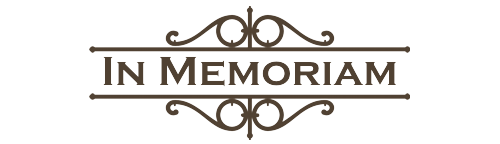 Nancy BjorklundLois BrownHoward BrumfielRita BullockGrace CardwellSusie DriverMary FieldEsther FinneyJim ForssellDorothy FreemanJanie GlissonMyra GreggVelma HineRaymond HullingerMarguerite JelenciscSara KieftAlexander LewisClara MagendanzDoris MeadGray PerryLila RayMadeline RossLeonora StewartKatherine ThompsonEugenia TisonRobbie WeaverRuth ZanderRandy EstelleGeri Zandstra					Mary Lee St. JohnCONSTITUTIONManatee County Music Teachers AssociationAdopted February 16, 1961Revised April 24, 2004ARTICLE I – NAME  The name of this Association shall be THE MANATEE COUNTY MUSIC TEACHERS ASSOCIATION (MCMTA). This association is affiliated with FLORIDA STATE MUSIC TEACHERS ASSOCIATION  and MUSIC TEACHERS NATIONAL ASSOCIATION, Inc. (MTNA), Cincinnati, Ohio, a Code Section 501 ©(3) organization. MCMTA became incorporated March 13, 1992.ARTICLE II – PURPOSESection 1.  Said organization is organized exclusively for charitable, educational, and scientific purposes, including, for such purposes, the making of distributions to organizations that qualify as exempt organizations under Section 501 ©(3) of the Internal Revenue Code, or corresponding section of any future federal tax code.Section 2.  No part of the net earnings of the organization shall inure to the benefit of, or be distributable to its members, trustees, officers, or other private persons, except that the organization shall be authorized and empowered to pay reasonable compensation for services rendered and to make payments and distributions in furtherance of the purposes set forth in the purpose clause hereof. No substantial part of the activities of the organization shall be the carrying on of propaganda, or otherwise attempting to influence legislation, and the organization shall not participate in, or intervene in (including the publishing or distribution of statements) any political campaign on behalf of or in opposition to, any candidate for public office. Notwithstanding any other provision of this document, the organization shall not carry on any other activities not permitted to be carried on (a) by an organization exempt from federal income tax under Section 501 (c)(3) of the Internal Revenue Code, or corresponding section of any future federal tax code, or (b) by an organization, contributions to which are deductible under Section 170 (c)(2) of the Internal Revenue code, or corresponding section of any future federal tax code.Section 3.  In the event of the dissolution of this organization, any funds remaining in the treasury after the payment of any outstanding debts shall be contributed to Music Teachers National Association or another 501 ©(3) organization.	Section 4.  MCMTA is to promote fellowship among the music teachers and to stimulate and help them in every way in their work with pupils.	Section 5.  MCMTA is to establish cooperative relationships between the music teachers and the public by means of the press and other channels of communication.	Section 6.  MCMTA is to cooperate with other music organizations in the community.	Section 7.  MCMTA is to help improve the standards of music in the community.	Section 8.  MCMTA is to encourage a professional attitude among its members, all music teachers in the community, and the general public.	Section 9.  MCMTA is to support the District, State, and National Associations of the Music Teachers.ARTICLE III – MEMBERSHIP	Section 1.  Membership classifications and privileges shall be prescribed in the Bylaws of MCMTA and must be consistent with the membership classifications provided in the Bylaws of MCTA.Section 2.  Membership dues shall be approved by the Board of Directors and approved by the membership of MCMTA.	Section 3.  Membership in the Association may be terminated by the member or revoked by the Association as prescribed in the MCMTA Bylaws.	Section 4.  All members of this Association eligible for Active or Student membership in MCMTA must hold membership in FSMTA and in MTNA.ARTICLE IV – DUES	Section 1.  The fiscal year shall be from July 1 through June 30.	Section 2.  Annual dues for active and provisional members shall include local, state and national dues. Dues are to be made payable to MTNA. These dues will become delinquent June 30. An additional fee shall be collected for the purpose of funding the district treasury.	Section 3.  Annual dues for Student members and “Friends” shall be payable to MCMTA by June 30.	Section 4.  Life and Honorary members shall not be required to pay dues to the Association.	Section 5.  New members accepted on or after March 1 shall be credited with annual dues for the ensuing fiscal year.ARTICLE V – OFFICERS  Officers of the Association shall be a President, President-elect, Vice President, Secretary, Treasurer, and Immediate Past President.	Section 1.  The President shall preside at all meetings of the Association and of the board of Directors; shall appoint chairmen of all committees and be ex-officio member of each committee, shall make pro tem appointments to fill vacancies until a meeting of the Board of Directors shall be held.	Section 2.  The President-elect shall be in charge of updating, maintaining and distributing the MCMTA brochure, and actively encourage and seek new members to join the Association. A Membership committee may be appointed by the President to help in the above. The President-elect shall assist the President when called to do so.	Section 3.  The Vice President shall perform the duties of the President in the absence or inability of that officer to act and shall assist the President when called to do so. The Vice President will be responsible for securing the programs, performers and locations for general meetings. A Program committee may be appointed by the President to help in securing the above.	Section 4.  The Secretary shall keep the minutes of all business and Board of Directors meetings of MCMTA, shall be present at subsequent meetings to read them, and shall include the minutes in the newsletter of the Association. The Secretary shall also prepare and send the newsletter and shall keep an accurate record of membership of the Association (along with addresses) in addition to keeping accurate attendance records from each meeting.	Section 5.  The Treasurer shall receive all monies, issue membership receipts, keep an account of all dues paid and unpaid, and shall prepare a financial report to be read at each meeting and an annual report at the May meeting. The Treasurer’s signature shall appear on all monetary withdrawals and disbursements of all accounts held by the Association.	Section 6.  The Immediate Past President shall encourage and assist the other officers in fulfilling of their duties and shall provide insight when meeting with the Board of Directors.ARTICLE VI – BOARD OF DIRECTORS	Section 1.  The Board of Directors shall be composed of the President, President-elect, Vice President, Secretary, Treasurer, the Immediate Past President, and the Members of the Incorporation, and shall determine policies of the Association by actively pursuing the purposes of the Association within the limits of the Constitution and Bylaws. It shall have discretion in the disbursement of all funds of the Association.	Section 2.  In order to transact business, a quorum consisting of FIVE voting members of the Board of Directors, at least one of them being the President or President-elect, must be present.ARTICLE VII – BYLAWS Bylaws not inconsistent with the Constitution may be adopted for the purpose of facilitating the activities of this association.ARTICLE VIII – MEETINGS	Section 1.  Meetings of the Association shall be held at such time and place as are decided upon by the Board of Directors of the Association, but they shall be guided by the wishes of the membership.	Section 2.  One-fourth of the active members present constitute a quorum of the Association for the transaction of business.	Section 3.  At all business meetings the voting shall be by viva voce unless special circumstances require ballot voting. Proxies shall not be permissible.	Section 4.  To retain privileges with MCMTA, all Active and Provisional members must attend two of the meetings during any one fiscal year. These privileges include the right to vote at MCMTA meetings, the right to hold office in MCMTA and serve on its committees and the right to present pupils in activities sponsored by MCMTA. MCMTA cannot revoke District, State or National participation privileges.ARTICLE IX – AMENDMENTS	Section 1.  This Constitution may be amended at any business meeting of the Association by a two-thirds vote of the Active members present and voting, the proposed amendment having been submitted to the members at least thirty days prior to the voting.	Section 2.  All amendments must be consistent with Article II of the constitution and a copy of same must be reported to the Executive Director of MTNA before approval.BYLAWSARTICLE I ELECTIONS	Section 1.  The board of Directors of MCMTA shall be elected for a term of 2 years and can be re-elected to serve for consecutive terms. The President shall not be elected for more than two consecutive terms.	Section 2.  The term of office shall be from July 1 through June 30.	Section 3.  Nominations for the board of Directors shall be made by a nominating committee of three members appointed by the President. One meeting prior to the election the nominating committee shall present a ticket. At the election meeting held after April 1, nominations from the floor may be made. The election shall be by ballot. If the committee’s ticket receives no opposition, the Secretary may cast the ballot.ARTICLE II – MEMBERSHIP	Section 1.  (a) Active membership shall be open upon application to any professional teacher in any field of music, provided the applicant’s qualifications meet standards of MCMTA. Such membership shall provide for the privileges of right to vote, to hold office, and to present pupils in the student recitals and Student Day auditions. An active member will also be eligible to serve on Committees. (b) Membership applications for Active division shall be sponsored by 2 active members. (c) Any active member joining the Association after January 1, 1974, and who has not previously been an active member of MCMTA shall also be required to secure active membership with FSMTA and MTNA with application to MCMTA.	Section 2.  (a) Provisional membership is open to those teachers who are actively engaged in teaching music and are granted the same rights and privileges as active members. They are subject to the same dues. (b) Provisional members joining after January 1, 1974 shall be required to secure active membership with FSMTA within 3 years of the date of applications. Provisional members in MCMTA must be provisional members of FSMTA and will become active members upon acceptance into active membership with FSMTA.	Section 3.  Life membership may be conferred by the Association upon recommendation of the Board of Directors, or any Active member who has outstandingly served the Association, or anyone who, having been an Active member of MCMTA, has attained the age of 80 years, whether or not that member continues actively teaching.	Section 4.  Honorary membership may be conferred to any person, upon the recommendation of the Board of Directors, who has given distinguished service to this Association, or to the cause of music.	Section 5.  Student membership is open to any bona fide music pupil who is enrolled in a music studio or a college music program and is at least of high school age. Students are not to be engaged in teaching music except where supervised by their own teacher.	Section 6.  “Friends” division shall be open to those who are not professionally engaged in teaching music, but who wish to support the program of the Association. This form of membership shall have all the privileges of Active membership except the right to vote and to hold office. No one actively engaged in teaching music in Manatee County shall be admitted to “friends” division. No application is necessary for this division.	Section 7.  Membership in MCMTA may be revoked in the event of flagrant violation of the Code of Ethics, or through lapse of meeting attendance (Constitution, Article VIII, Sec. 4).ARTICLE III – COMMITTEES	Section 1.  All chairmen of standing committees shall perform the duties pertaining to such committees and be prepared to give reports at the general meetings, Board of Directors meetings, end of the year, or when called upon by the President.	Section 2.  Committee chairmen are expected to attend all regular meetings of the Association (and Board of Directors meetings upon request of the President) and if unable to do so, shall notify the President in advance.ARTICLE IV – ANNUAL CONFERENCE OF FSMTA	Section 1. (a) The President shall be the official delegate to the annual conference of FSMTA. (b) An alternate delegate may be appointed by the President with the approval of the Board of Directors if the President is unable to attend the conference. (c) MCMTA shall provide subsidies from administrative funds in the amount to be determined by the Board of Directors, toward expenses incurred by the President or alternate, in attending the conference.ARTICLE V – RULES OF ORDER	Roberts Rules of Order, Revised Edition, shall be the authority for conducting all meetings of the Association.FRIENDS APPLICATIONPerhaps you would like to become a “Friend” of MCMTA. Any person, such as a Parent, Business, Music lover, etc. (including non-active music teachers) who wants to support the Manatee County Music Teachers Association, Inc. can become a “Friend.” We would welcome you to any of our meetings or recitals, etc., and would welcome any assistance you could give us at any of our events.Please complete the form below and give it to the teacher who gave it to you, along with a check made out to MCMTA, Inc. in the amount of $20.00, or mail it to Mrs. Beth VonEnde, 315 22nd Street West Bradenton, FL  34205NAME:  ____________________________________________________________BUSINESS NAME:  ___________________________________________________ADDRESS:  _________________________________________________________CITY:  ____________________________________  ZIP: ____________ PHONE NUMBER:  ___________________________CELL PHONE:  _______________________________EMAIL ADDRESS:  ____________________________________________________APPLICATION:   GRAY PERRY MEMORIAL SENIOR SCHOLARSHIP GENERAL INFORMATIONName: _______________________________________________ Highest Level Achieved at Student Day: _____________Address: ________________________________________________________________Phone: __________________________________  Date of Birth: ___________________Name of Private Teacher:  __________________________________________________Title and Composer of Selection to be Performed at MCMTA Awards Recital: ________________________________________________________________________	Signature of Applicant: _____________________________Date:_________COMMUNITY SERVICE:  On a separate page, submit a record of your musical activities in the area of community service. Such activities might include accompanying in church, temple or school, or performing in a recital at a nursing home or mobile home park. Please include a statement of intention regarding future studies as a Music MAJOR.TEACHER RECOMMENDATION:  The teacher of the Applicant must provide a recommendation for the student. This teacher must be a member in good standing of the Manatee County Music Teachers Association for ONE year.Determination of the Winner(s) will be determined by this Application, the Written and Aural Theory Tests, and a Performance audition. COLLEGE PLANS:College Name:  ___________________________________________________________Address:  ________________________________________________________________Phone Number:  __________________________________________________________Please send my Scholarship Money to my account at: ____________________________This completed form should be submitted to your private teacher who will attach a Letter of Recommendation. The teacher should then submit all materials to the Scholarship Committee Chair, Lesia Schulha, when submitting the Student Day forms a month prior to Student Day. APPLICATION:     LILA RAY MEMORIAL SUMMER MUSIC CAMPS SCHOLARSHIPName of Applicant: _________________________________________________  Grade:  _____Address: ______________________________________________________________________City: __________________ State: _____  Zip: ___________ Date of Birth: ___________________Home phone: _____________________________  Cell phone: __________________________Parent(s) Name: ______________________________________Parent(s) Work Phone: __________________________________________________________Teacher’s Name: ______________________________________Name of Music Program: _________________________________________________________Dates Attending: ___________________________________  Cost of Tuition: ______________I, ___________________________________, understand that the amount                                           (name of applicant)of financial assistance given by the Manatee County Music Teachers Associationwill be based on the percentage of the total number of applicants for the2024 Summer SeasonSIGNATURE OF APPLICANT: __________________________________  DATE: ______________SIGNATURE OF PARENT: _____________________________________  DATE: ______________SIGNATURE OF TEACHER: ____________________________________  DATE: ______________APPLICATION IS DUE BY April 06, 2024Please submit to SCHOLARSHIP CHAIRPERSONLesia Schulha2440 Landings CircleBradenton, FL  34209MCMTA STUDENT DAYAPPLICATION FORMTEACHER: _________________________________  PHONE:  ______________________		EMAIL:________________________LIST OF PARTICIPATING STUDENTSList by Level (Beginning with Primary) and alphabetically (Last name First)TEACHERS ARE TO TURN IN 2 COPIES OF THIS COMPLETED FORMMCMTA RECITAL FORMRecital Date: _________________________Student Name: _____________________________________   Age: _________Level of Performance Piece: _____________   Medium: __________________Title:______________________________________________________________________Composer: _________________________________________________________________Performance Time in Minutes: ___________________Comments: __________________________________________________________________________________________________________________________________________Please indicate if student(s) is playing a solo performance or duet, etc.Teacher’s Name: ___________________________________   Phone: _____________________RECITAL GUIDELINESNo recital fees will be collected by teachers.Repertoire is at the teacher’s discretion and should be of high musical quality. A variety of styles may be used.All music must be memorized with the exception of ensembles and accompaniments.A student may perform two different mediums per recital.Teachers may not exceed the 10-entry limit unless there is a shortage of performers.Teachers should instruct their students on proper recital etiquette.Teachers should fill out one MCMTA RECITAL FORM per student per medium.Forms must be received by Recital Coordinator 14 days prior to recital date.Mail completed forms to Lesia Schulha OR Email information and send check only to:Address: 2440 Landings Circle, Bradenton FL  34209Phone: (941) 518-9973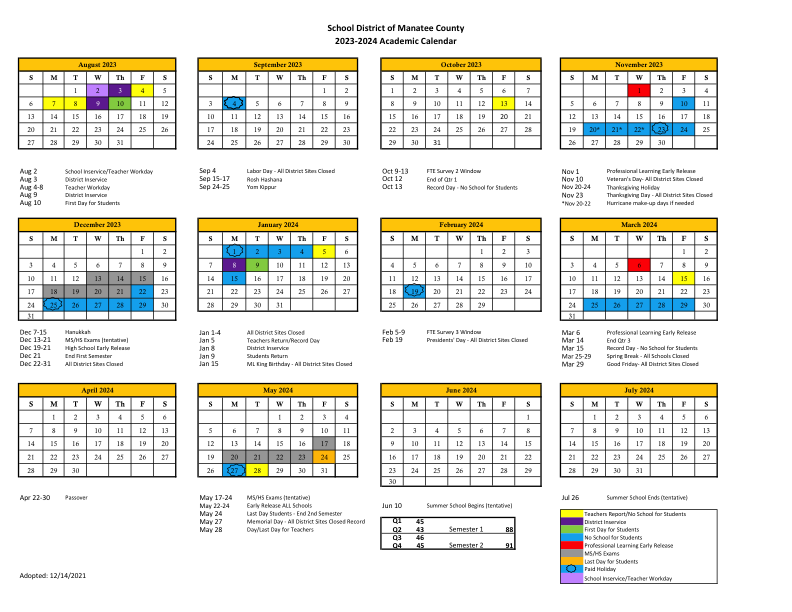 Page #1Past Presidents of MCMTA2Presidents Message; About FSMTA3MCMTA Officers, Committees; District 8 Officers,SMTA4-5General Meetings and Programs6FSMTA Community Service Awards; 7Victor Hullinger Memorial Scholarship Awards8Information on Gray Perry Memorial Senior Scholarship and Lila Ray Memorial Summer Music Camps Scholarship9District Concerto Competition10-12Student Day Guidelines13-15Membership Roster16In Memoriam17-20Constitution and Bylaws21Friends Application22-23Application for Gray Perry Memorial Senior Scholarship24-25Application for Lila Ray Memorial Summer Music Camps Scholarship 26Student Day Application Form 27-28MCMTA Recital Form29Manatee Co. School Calendar30Mini-DirectoryPAST PRESIDENTS OF MCMTAPAST PRESIDENTS OF MCMTA1960-1962 – Sara Kieft 1989-1991 – Charles Turon1962-1964 – Leonora Stewart 1991-1993 – Nancy Bjorklund1964-1966 – Phyllis Jones 1993-1995 – Iras Roback1966-1968 – Velma Hine1995-1997 – Geri Zandstra1968-1970 – Eileen Varnadore1997-1998  – Elizabeth Von Ende1970-1972 – Marvis Snell1998-1999 – Geri Zandstra1972-1974 – Eugenia Tison1999-2001 – Jan Mason1974-1976 – Caroline Brown2001-2003 – Paulette Kilts1976-1978 – Mary Lee St. John1978-1980    Eileen Varnadore2003-2006 – Elizabeth Dillon1980-1983 – Jan Mason2006-2007 – Nancy Bjorklund1983-1985 – Betty Richelieu2008-2010, 2012-2018 – Lesia Schulha2010-2011 – Jan Mason1985-1987 – Elizabeth Von Ende2019-2021 –Charles Turon2021-2023 -  Elizabeth Von EndeName (Last, First)LevelMediumBertrand’s Music @ Keyboards & More3611 1st St. Unit 520, Bradenton, FL 34208(941) 746-1414www.keyboardsandmore.comPritchards PianosClark Dawson, Owner2108 Bee Ridge RoadSarasota, FL 34239(941) 924-1205Eurasian Autowerks (Roy Green)6224 31st St E, Suite #9Bradenton, FL 34203(941) 752-7595www.eurasianautowerks.com The Trophy Case (Don Ide)3633 Cortez Rd, Unit A7Bradenton, FL 34210(941) 758-1313www.trophycasebradenton.comSarasota Concert AssociationGreat Performer Series:Most performances at Van Wezel (one at Riverview High School)Students attend concerts free with student ID and accompanying adultwww.scasarasota.org Sarasota Concert AssociationGreat Performer Series:Most performances at Van Wezel (one at Riverview High School)Students attend concerts free with student ID and accompanying adultwww.scasarasota.org David Jefferies (Piano Tuning)(941) 722-5085 (home)(941) 932-0938 (cell)State College of FloridaPerformances at Neel Performing Arts Center, 5840 26th Street West, BradentonWebsiteBox Office: (941) 752-5252Gareth Olson (Piano Tuning)(941) 749-5984State College of FloridaPerformances at Neel Performing Arts Center, 5840 26th Street West, BradentonWebsiteBox Office: (941) 752-5252Sam Lane (Piano Tuning)(941) 794-6323Florida OrchestraPerformances at Mahaffey Theater in St. PetersburgStraz Center in Tampawww.floridaorchestra.org Hospital: Blake Medical Center2020 59th St. WestBradenton, FL 34209(941) 792-6611www.blakemedicalcenter.com Sarasota OrchestraPerformances at Neel Performing Arts Center at SCF and Van Wezel Auditorium in Sarasotawww.sarasotaorchestra.org Hospital: Manatee Memorial Hospital206 2nd St. EastBradenton, FL 34208(941) 746-5111www.manateememorial.com 